辽宁省地方标准DB 21/T XXXX.1—XXXX信息技术 初级职业技能人员能力评价要求第1部分：通用要求Information technology  Requirements for capability evaluation of Junior professional skill staff  Part1: General requirements（本草案完成时间：2021.04.07）XXXX - XX - XX发布XXXX - XX - XX实施辽宁省市场监督管理局  发布目次前言	II1 范围	12 规范性引用文件	13 术语和定义	14 信息技术职业方向分类	15 能力等级及要求	26 能力要素	27 能力要素等级及基本要求	37.1 知识	37.2 技能	37.3 素养	37.4 经验	48 能力与评价	48.1 能力等级要求	48.2 评价过程	4附录A （资料性） 高校专业分类表	6附录B （资料性） 软件开发初级工程师-能力等级4标准示例	7前言本文件按照GB/T 1.1—2020《标准化工作导则  第1部分：标准化文件的结构和起草规则》的规定起草。本文件是DB21/T XXXX《信息技术 初级职业技能人员能力评价要求》的第2部分。DB21/T XXXX已经发布了以下部分：第1部分：通用要求；第2部分：软件开发。本文件由辽宁省工业和信息化厅提出并归口。本文件起草单位：沈阳哲航信息科技有限公司、东北大学软件学院、大连软件行业协会、沈阳航空航天大学计算机学院、大连华信计算机技术股份有限公司、大连理工大学软件学院、辽宁大学信息学院、东软集团股份有限公司、沈阳市教育研究院、辽宁交通高等专科学校信息工程系、沈阳职业技术学院信息工程学院、沈阳国际软件园产服集团、东软教育集团有限公司。本文件主要起草人：李哲洙、张斌、尹宏、张翼飞、刘宏、于红、丁琳琳、李彦福、郭军、李洪金、李志强、范萍、赵红岩、李辉、马力、赵向军、谢尚飞。范围本文件规定了初级职业技能人员定义、定位、职业方向划分、能力等级、能力要素和评价方法。本文件适用于普通高等学校（包括普通本科高等学校、普通高等职业学校、普通高等专科学校）和初级职业技能培训机构、初级职业技能评价组织等，用于信息技术初级职业技能人员能力评价和培养。规范性引用文件GB/T 37696-2019 信息技术服务 从业人员能力评价要求GB/T 29264—2012 信息技术服务 分类与代码DB21/T 1793 信息技术 职业技能规范术语和定义
    初级职业技能人员 junior professional skill staff是指从普通高等学校信息技术相关专业毕业，或从培训机构完成信息技术学习，即将从业的人员。包括普通高等学校信息技术相关专业应届毕业生。包括信息技术相关培训机构完成技能培训的人员。
    能力等级 competency level是指初级职业技能人员在从事信息技术行业前，所具备的知识、技能、素养和经验的水平。
    能力评价 competency evaluation对信息技术初级职业技能人员的能力等级进行客观、公正、规范的评价活动。信息技术职业方向分类信息技术初级职业技能人员通过职业方向进行分类。信息技术职业方向分类即参考了GB/T 29264—2012职业分类，也参考了附录A教育部普通高等学校本科专业目录、普通高等学校高等职业教育（专科）专业目录。信息技术职业方向分类见表1。信息技术职业方向分类能力等级及要求将初级职业技能人员的能力等级划分为四个等级，作为对即将从业人员能力评价的依据。组织可根据自身情况，结合专业特征细化要求进行量化。初级职业技能人员能力等级要求见表2。能力等级要求能力要素本文件按知识、技能、素养和经验四个维度提出信息技术初级职业技能人员的能力要素。初级职业技能人员能力要素见表3。初级职业技能人员要素列表能力要素等级及基本要求知识知识（Knowledge，用K表示）要素的等级和要求见表4。知识等级要求技能技能（Skill，用S表示）要素的等级和要求见表5。技能等级要求素养素养（Professionalism，用P表示）要素的等级和要求见表6。素养等级要求经验经验（Experience，用E表示）要素的等级和要求见表7。经验等级要求能力与评价能力等级要求信息技术初级职业技能人员能力等级参考表8进行评价。能力综合评价表能力等级越高要求初级职业技能人员对于某一方向的专业知识和专业技能更加深入，最高可以达到等级4；对于基础知识和相关知识，只需要达到掌握该领域掌握知识的程度即可，即只需达到等级3；对于基本技能，达到在他人指导下完成一定复杂工作任务即可，即只需达到等级3。评价过程对初级职业技能人员进行评价和定级，评价结果可作为高校、培训机构和企业招聘人员能力培养、职业发展等活动的依据。按第6章能力要素等级及基本要求和7.1能力综合评价，结合职位具体的服务领域，参考附录B，建立评价指标体系。按照以下方式定期对初级职业技能人员的各项能力进行评价：知识：应主要通过考试等方式进行评价；技能：应主要通过学习训练过程数据进行过程性和终结性评价；素养：应主要通过学习过程中的行为数据进行过程性和终结性评价；经验：应主要通过实践履历和第三方方式进行评价。基于评价结果，通过符合附录E要求的各级教育机构（普通高校、高等职业院校等）和培训机构进行初级职业技能人员的培养，制定人员能力培养计划，确定培养目标、内容、方式和周期。
（资料性）
高校专业分类表高校专业专业分类见表A.1、A.2。普通高等学校本科专业分类普通高等学校高等职业专业分类
（资料性）
软件开发初级工程师-能力等级4标准示例软件设计与开发初级工程师职业技能能力标准表见表B.1。软件设计与开发初级工程师能力等级4标准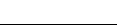 ICS  35.080CCS  L77 21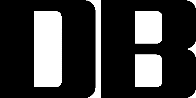 序号职业方向01软件设计与开发02大数据应用03人工智能应用04信息安全应用05嵌入式应用06物联网应用07虚拟现实应用99其他类应用能力等级等级要求4级精通信息技术领域知识，具备很好的综合素养，能够独立完成一定数量复杂工作任务，较多的复杂实际项目经验。3级掌握信息技术领域知识，具备较好的综合素养，在他人指导的情况下，可以完成一定数量复杂工作任务，有限的复杂实际项目经验。2级理解信息技术领域知识，具备一定的综合素养，能够独立完成一定数量简单工作任务，较多的简单实际项目经验。1级了解信息技术领域知识，具备基本的综合素养，在他人指导的情况下可以完成一定数量简单工作任务，有限的简单实际项目经验。 维度要素说明知识基础知识指信息技术初级职业技能人员应掌握的通用知识，包括相关的概念、原理、原则和方法等。知识专业知识指信息技术初级职业技能人员应掌握的完成所学专业工作任务所必备的知识，包括相关的概念、原理、原则和方法等。知识相关知识指信息技术初级职业技能人员应具备的相关标准与规范知识，以及有关法律法规、安全和环境保护知识等。技能基本技能指信息技术初级职业技能人员学习信息技术相关专业内容后，运用所学知识完成基础工作的能力。技能专业技能指信息技术初级职业技能人员完成信息技术相关专业学习内容，能综合运用所学知识完成工作的工程能力。素养职业素养指信息技术初级职业技能人员应具备的职业道德、职业意识、职业作风和职业态度等行为规范。包括沟通协调能力、执行力等。素养创新能力指信息技术初级职业技能人员应具备的提出新思想、新理论、新方法和新技术等能力。经验—指信息技术初级职业技能人员参与实际项目的工作履历。知识等级等级要求等级4（K4）精通信息技术知识等级3（K3）掌握信息技术知识等级2（K2）理解信息技术知识等级1（K1）了解信息技术知识技能等级等级要求等级4（S4）能够独立工作，可以完成一定数量复杂工作任务。等级3（S3）在他人指导的情况下，可以完成一定数量复杂工作任务。等级2（S2）能够独立工作，可以完成一定数量简单工作任务。等级1（S1）在他人指导的情况下，可以完成一定数量简单工作任务。素养等级等级要求等级4（P4）具备很好的综合素养等级3（P3）具备较好的综合素养等级2（P2）具备一定的综合素养等级1（P1）具备基本的综合素养经验等级等级要求等级4（E4）较多的复杂实际项目经验等级3（E3）有限的复杂实际项目经验等级2（E2）较多的简单实际项目经验等级1（E1）有限的简单实际项目经验能力等级知识知识知识技能技能素养素养经验能力等级基础知识专业知识相关知识基本技能专业技能职业素养创新能力经验4级K3K4K3S3S4P3P3E43级K3K3K2S3S3P2P2E32级K2K2K1S2S2P2P1E21级K2K1K1S2S1P1P1E1序号职业种类专业代码01计算机科学与技术08090102软件工程08090203网络工程08090304信息安全080904K05物联网工程08090506数字媒体技术08090607智能科学与技术080907T08空间信息与数字技术080908T09电子与计算机工程080909T10数据科学与大数据技术080910T11网络空间安全080911TK12新媒体技术080912T13电影制作080913T14保密技术080914TK15服务科学与工程080915T16虚拟现实技术080916T17区块链工程080917T序号职业种类专业代码01计算机应用技术61020102计算机网络技术61020203计算机信息管理61020304计算机系统与维护61020405软件技术61020506软件与信息服务61020607动漫制作技术61020708嵌入式技术与应用61020809数字展示技术61020910数字媒体应用技术61021011信息安全与管理61021112移动应用开发61021213云计算技术与应用61021314电子商务技术610214能力维度能力要素评价等级二级能力要素能力描述评价方式知识基础知识K3计算机科学基本知识包括计算机的基本知识、数据结构、算法等计算机科学基本知识，也包括云计算、人工智能等新一代信息技术的基本知识。考试知识基础知识K3计算机软件基本知识包括程序设计语言、操作系统、数据库、编译原理、软件工程等计算机软件基本知识。考试知识基础知识K3计算机工程基本知识包括计算机基本工作原理、计算机系统体系结构、组成原理、通信基础、计算机网络等计算机工程基本知识。考试知识专业知识K4软件需求知识包括软件需求基础、需求过程、需求获取、需求分析、需求规约和确认、需求管理方面知识，以及软件需求工具等知识。考试知识专业知识K4软件设计知识软件设计是定义一个系统或组件的体系结构、组件、接口和其它特征的过程以及该过程的结果。包括通用设计概念、软件设计过程、软件设计原理、软件设计方法和工具等知识。 考试知识专业知识K4软件构造知识软件构造是指通过程序编写、验证、单元测试和调试纠错等一系列活动，以创建可工作、有意义的软件的过程。包括软件构造基础、软件构造过程、构造技术和软件构造工具等方面知识。考试知识专业知识K4软件测试知识包括软件测试基础、软件测试级别、软件测试技术、软件测试度量、软件测试过程、软件测试工具等知识。考试知识专业知识K4软件建模知识与方法包括软件建模方法、模型类型、建模语言、建模工具等知识。考试知识专业知识K4软件项目管理知识包括软件过程、范围管理、时间管理、成本管理、质量管理、沟通管理、风险管理等方面知识。考试知识相关法律法规与标准K2相关法律法规包括《计算机软件保护条例》、《中华人民共和国计算机信息系统安全保护条例》、《中华人民共和国网络安全法》、《ISO27001信息安全认证》等相关信息安全法律法规与标准知识，还有《中华人民共和国著作权法》、《中华人民共和国专利法》等相关知识产权方面的法律法规。考试技能基本技能S3编程思维能力掌握能够实现软件相关功能而使用的程序设计语言和相应的开发工具。考试+答辩技能基本技能S3计算思维能力掌握数据结构、算法等基本知识，可以在问题求解、软件设计等思维活动中恰当应用。考试+答辩技能基本技能S3工程思维能力掌握从事计算机专业领域工作所需的工程知识（工程基础、专业知识等）、工程技能(工程表达技能等)和工程能力(运用能力、创造能力、价值判断能力等)。考试+答辩技能基本技能S3文档编写能力掌握软件技术文档的编写能力，能够按照相应的技术文档规范完成文档编写和整理工作，用词规范、文档结构清晰。考试+答辩技能基本技能S3外语应用能力掌握一定的外语听说读写能力，能够应用外语完成相关技术工作。考试+答辩技能专业技能S4需求分析能力通过需求获取、分析、编写与确认的方法,将业务、用户需求转换为软件需求的过程。考试+答辩技能专业技能S4软件架构设计能力应用软件架构知识，按照软件架构设计过程，完成软件的高层体系结构的设计和描述，并识别出各种组件。考试+答辩技能专业技能S4组件详细设计能力根据软件架构人员的设计成果，按照组件详细设计过程，完成组件的详细设计和描述。考试+答辩技能专业技能S4数据库应用与设计能力根据需求，能够完成数据库逻辑设计，能够应用SQL语句完成数据库应用工作。考试+答辩技能专业技能S4软件构造能力根据软件需求规约，基于软件构造技术，使用软件构造语言，应用相应开发工具实现软件的相关功能。考试+答辩技能专业技能S4软件测试能力根据软件需求分析、系统设计，可以进行软件测试设计和测试用例编写工作。应用测试用例和测试工具，可以进行集成、功能和系统测试等测试工作。考试+答辩技能专业技能S4软件建模能力能够为不同软件开发模式建立可视化模型。熟练应用支持软件建模的工具。考试+答辩技能专业技能S4配置管理能力建立和维护在整个软件生命周期内软件配置项的完整性和可跟踪性。包括软件版本管理、配置库管理等。 考试+答辩技能专业技能S4项目管理能力项目管理能力是指为满足软件项目要求，而在软件实施过程中将人员、流程、技术、资源进行合理规划、整合、使用的能力。考试+答辩素养职业素养P3主动性个体按照自己规定或设置的目标行动，而不依赖外力推动的行为品质。基于行为数据素养职业素养P3执行力是指完成预定目标的操作能力，包含完成任务的意愿，完成任务的能力，完成任务的程度。也就是按时按质按量完成自己的工作任务。基于行为数据素养职业素养P3责任心是一个人对自己所从事的工作及学习负责的态度，是一个人对自己工作的基本尊敬。基于行为数据素养职业素养P3沟通能力包含理解和表达能力，是个人素质的重要体现。基于行为数据素养职业素养P3团队意识是指整体配合意识，能积极主动的与他人合作。基于行为数据素养创新能力P3新知识获取与应用能力通过检索工具、搜索工具等工具和方式获取、学习知识的能力，并能将获得的新知识应用在工作中。考试+实践素养创新能力P3技术创新能力是指提出技术方案、新观点的能力。考试+实践素养创新能力P3应用创新能力是指解决问题时，应用新思路、新方法、新模式的能力。考试+实践经验E4工作履历具有较多的复杂项目工作经验，自己独立完成过一定数量的复杂软件开发任务。项目履历+答辩